St George’s Road, Wallingford, Oxfordshire, OX10 8HH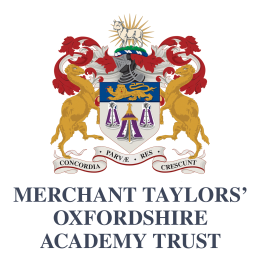 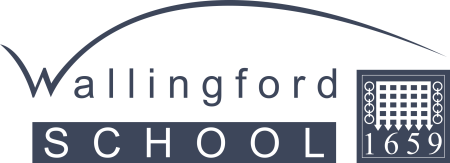 Email: office.4140@wallingfordschool.comWeb: www.wallingfordschool.comTelephone: 01491 837 115Headteacher: NJ WillisEmail: head.4140@wallingfordschool.comPerson SpecificationINTRODUCTIONThis job description should be read in conjunction with the current School Teachers’ Pay and Conditions Document and the provisions of that document will apply to the post holder.The performance of all the duties and responsibilities shown below will be under the reasonable direction of the Headteacher who, or other Senior Manager if appropriate, will be mindful of his/her duty to ensure that the employee has a reasonable workload and sufficient support to carry out the duties of the Post.This job description will be reviewed at least annually and any changes will be subject to consultation.  The school’s Grievance Procedure will be used to resolve any dispute arising out of the job description.  Other relevant policies may be the County Council’s Stress at Work Policy and the Dignity at Work Policy.At Wallingford School we pride ourselves on providing a safe and happy environment where young people can flourish and we want to send every young person into the world able and qualified to play their full part in it.GENERAL DUTIESYou will be expected to carry out the professional duties of a teacher as outlined in the School Teachers’ Pay and Conditions Document currently in operation, or any subsequent legislation. Teaching and Learning:1. Plan, prepare and deliver high quality lessons to students at Key Stages 3, 4 and 5.2. Report on progress and any concerns to line manager and parents.3. Contribute to curriculum development work of the team.GENERAL RESPONSIBILITIESTaking appropriate responsibility for one’s own health, safety and welfare and the health and safety of students, visitors and work colleagues in accordance with the requirements of legislation and locally-adopted policies including: taking responsibility for raising concerns with an appropriate manager.SELECTION CRITERIAEssential:The successful candidate will:Hold Qualified Teacher StatusHave an Enhanced DBS Certificate (originally known as a CRB)Be able to lead and develop the teaching and learning of Drama successfully across the ability range and up to KS5Gain successful results, believing that our pupils are capable of achieving high standardsBe fully conversant with the demands of the Curriculum at KS3-5Be ready to lead a successful Drama team in its next phase of developmentBe a good, enthusiastic team memberBe a reflective practitioner, who has the potential to develop his/her own career furtherHave the ability to communicate effectively with staff, parents and studentsDesirable:The successful candidate will:Have unquenchable enthusiasm for DramaBelieve that students are capable of high standards, and expects them to achieveHave the capacity to develop our pupils both in lesson time and beyondEnjoy working as part of a team and sharing expertiseBe keen to contribute to the development of the departmentHave competent ICT skills SPECIFIC INFORMATION ABOUT THIS JOBWallingford is a very pleasant place to work indeed. Relationships here are warm and supportive. Our students are polite, sensible and good fun to be around. We face very few challenges that involve rude or aggressive conduct. The atmosphere throughout the school is purposeful and pleasant. During lessons students behave in a courteous and civilised fashion and are also well behaved in their free time, despite a relatively low level of direct supervision. Teachers here do not go home and worry about the management of student behaviour.The teaching force here is well qualified and extremely talented; there is the potential to achieve great things.Teachers here choose to spend time with each other outside school, and there is a series of social and sporting events throughout the year. We have a welcoming staffroom, and the various teams are sociable too. The governors are very supportive and involved; they will take an interest in this particular appointment and will value the increase in information about the way the school works. Our community has a high regard for the school, largely as a result of the reputation we have now for good behavior. We have recently gone from having real concern about our numbers to being over-subscribed. The shift towards us seems to be of girls who might otherwise have gone to single sex schools, and families who previously would have chosen independent schools, of which there are many in Oxfordshire. This demonstrates the nature of the area and the direction we are going in.The accommodation here is fit for purpose, and comfortable to work in. We have adequate resources to teach with, and the school is networked. Our grounds are very attractive. In fact, the location of the school is a really strong attribute. Further Information:The Governors and Headteacher are fully convinced of the vital importance of Drama at Wallingford and, if appointed, you would be joining a team which will be working hard to provide curriculum experiences and extra-curricular activities of the highest quality.  You will also find yourself in a school where the expectations for professional development are high.  Wallingford School is committed to safeguarding and promoting the welfare of children and expects all staff and volunteers to share this commitment. All successful candidates will be subject to Criminal Records Bureau checks along with other relevant employment checks.The successful candidate will be expected to be a form tutor and on Friday mornings help with the delivery of the school’s PSE programme.  In addition to support from within the Expressive Arts team, newly appointed staff benefit from the induction support programme organised by SLT.We look forward to receiving your application. We are aware that there is a quick turn around on the application deadlines for this post. TEACHERS PENSION DETAILSThe link for teaching staff to the Teachers’ Pension website is:https://www.teacherspensions.co.uk/members/member-hub.aspxTERMS & CONDITIONSThe Merchant Taylors’ Oxfordshire Academy Trust employs teaching staff working at Wallingford Schools Academy on the conditions of service contained in the General Terms and Conditions of Employment for Teaching Staff which can  be found at http://www.oxfordshire.gov.uk/cms/content/teachers-conditions-employmentTO APPLYPlease complete the attached application form and email to recruit@wallingfordschool.com    We look forward to receiving your completed application form by 10am Tuesday 21st May 2019Interviews will take place on Thursday 23rd May 2019